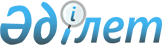 О наборе слушателей в Институт переподготовки и повышения квалификации государственных служащих при Правительстве Республики Казахстан на 1998 год
					
			Утративший силу
			
			
		
					Постановление Правительства Республики Казахстан от 17 августа 1998 г. N 777 . Утратило силу - постановлением Правительства РК от 14 декабря 1998 г. N 1284 ~P981284

      В целях реализации Указа Президента Республики Казахстан, имеющего силу Закона, от 26 декабря 1995 года № 2730 U952730_ "О государственной службе" и постановления Правительства Республики Казахстан от 24 сентября 1997 года № 1371 P971371_ "О наборе слушателей в Институт переподготовки и повышения квалификации государственных служащих при Правительстве Республики Казахстан" Правительство Республики Казахстан ПОСТАНОВЛЯЕТ: 

      1. Объявить набор слушателей на 1998/99 учебный год в Институт переподготовки и повышения квалификации государственных служащих при Правительстве Республики Казахстан (далее - Институт) на факультет переподготовки государственных служащих по специальности "Государственное и муниципальное управление" на 2-годичный цикл по очной форме обучения в количестве 10 и на 2,5-годичный цикл по заочной форме обучения в количестве 30 человек в пределах ассигнований, предусматриваемых Институту. Набор в Институт произвести из числа граждан, занимающих государственные должности в Администрации Президента, Канцелярии Премьер-Министра, в центральных исполнительных органах и ведомствах, аппаратах маслихатов и акимов всех уровней. 

      2. Разрешить Институту произвести набор слушателей на платной основе в количестве 10 человек по очной форме обучения и 20 человек по заочной форме обучения. 

      3. Набор слушателей осуществить на конкурсной основе из числа лиц, имеющих высшее образование и стаж работы не менее двух лет, по результатам вступительных экзаменов, а поступающих на платной основе - по результатам устного экзамена. 

      4. Руководителям центральных исполнительных органов и ведомств, акимам областей, гг. Астаны и Алматы обеспечить тщательный отбор претендентов для поступления в Институт из числа работников, имеющих перспективу роста на государственной службе. 

 

     Премьер-Министр   Республики Казахстан  
					© 2012. РГП на ПХВ «Институт законодательства и правовой информации Республики Казахстан» Министерства юстиции Республики Казахстан
				